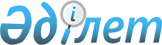 Қазақстан Республикасының Жоғары және орталық мемлекеттiк органдарды Ақмола қаласына орналастыру жөнiндегi мемлекеттiк комиссияларының дербес құрамы және оның өкiлеттiктерi туралы
					
			Күшін жойған
			
			
		
					Қазақстан Республикасы Президентiнiң Өкiмi 1996 жылғы 22 қарашадағы N 3236. Күші жойылды - ҚР Президентінің 2006.01.09. N 1696 жарлығымен.



      1. Қазақстан Республикасының Жоғары және орталық мемлекеттiк органдарды Ақмола қаласына орналастыру жөнiндегi мемлекеттiк комиссиясының (бұдан былай - Комиссия) дербес құрамы мынадай құрамда бекiтiлсiн:

      Ғалымов Ф.Х.          - Комиссия төрағасы



                              Қазақстан Республикасының министрi



      Досмағамбетов Б.Ф.    - Комиссия төрағасының бiрiншi



                              орынбасары - Комиссия аппаратының



                              басшысы



      Жақсыбеков А.Р.       - Ақмола облысы әкiмiнiң бiрiншi



                              орынбасары, Комиссия төрағасының



                              орынбасары



      Ни В.В.               - Қазақстан Республикасы Президентiнiң



                              Iс Басқарушысы, Комиссия Төрағасының



                              орынбасары




 


Комиссия мүшелерi:



      Андрющенко А.И.       - Қазақстан Республикасы Экономика



                              министрiнiң орынбасары



      Бекболатов Ш.Х.       - "Қазақстан жолдары" акционерлiк



                              компаниясының президентi



      Бөлекбаев А.К.        - Ақмола қаласының әкiмi



      Есiлов С.С.           - Қазақстан Республикасының Мемлекеттiк



                              мүлiктi басқару жөнiндегi мемлекеттiк



                              комитетi төрағасының орынбасары,



                              мемлекеттiк мүлiктi басқару жөнiндегi



                              Ақмола аумақтық комитетiнiң төрағасы



      Құлыбаев А.А.         - Қазақстан Республикасының Құрылыс,



                              тұрғын үй және аумақтарда құрылыс



                              салу министрi



      Мұсаев Ә.Ә.           - Қазақстан Республикасы Президентiнiң



                              Күзет қызметi бастығының бiрiншi



                              орынбасары



      Новиков П.М.          - Қазақстан Республикасының Қорғаныс



                              министрлiгi Армияның Орталық спорт



                              клубының бастығы



      Нұрпейiсов Б.Ғ.       - Қазақстан Республикасы Президентiнiң



                              Басқарушысының орынбасары



      Сәрсенбаев А.С.       - Баспасөз және бұқаралық ақпарат



                              iстерi жөнiндегi Ұлттық агенттiктiң



                              төрағасы



      Сатыбалдиев Е.Ә.      - "Қазақстан теледидары және радиосы"



                              республикалық корпорациясының



                              президентi



      Тоскин В.Ф.           - Ақмола облысының бас сәулетшiсi




      2. Комиссияға өзiне жүктелген мiндеттердi орындау үшiн орталық және жергiлiктi мемлекеттiк органдардың басшыларын тарту құқығы берiлсiн.




      3. Мыналардың күшi жойылған деп танылсын:



      Қазақстан Республикасы Президентiнiң 1995 жылғы 20 қазандағы 



N 2586 өкiмi;



      Қазақстан Республикасы Президентiнiң 1996 жылғы 30 қаңтардағы 



N 2846 өкiмiнiң 2-тармағы.




      4. Қазақстан Республикасының Үкiметi өз шешiмдерiн осы өкiмге



сәйкес келтiрсiн.

      

Қазақстан Республикасының




      Президентi


					© 2012. Қазақстан Республикасы Әділет министрлігінің «Қазақстан Республикасының Заңнама және құқықтық ақпарат институты» ШЖҚ РМК
				